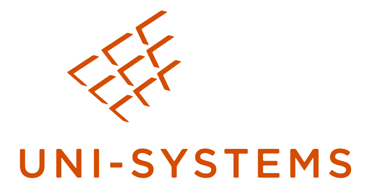 FOR IMMEDIATE RELEASEContact: Miriam Lamey, LarsonO’BrienPhone: 412-831-1959 x136 E-mail: miriam.lamey@larsonobrien.com   Date: January 16, 2019Photos: http://www.lopressroom.com/uni-systems/new_website Uni-Systems Debuts New Website for En-Fold® Stadium-Grade Retractable Awning SystemInteractive website highlights En-Fold’s beauty and engineeringMINNEAPOLIS, MN…Uni-Systems, LLC, the globally-recognized leader in the design, engineering, manufacture, and installation of large-scale kinetic architectural systems, has launched a new website for its En-Fold® stadium-grade retractable awning system. Visit www.en-fold.com. The new site is an asset to the architecture, construction, and engineering community, and building owners aiming to specify a large-scale, retractable awning system, or add one to an existing space. Users can access comprehensive information about the En-Fold system, presenting videos, imagery, and technical information. Professional resources also include technical descriptions, specifications, sales points, configuration options and standard detail drawings. To be of the utmost relevance to the architects, engineers, building owners and more, this site will be continually updated with important documents and information. En-Fold is the world’s first and only pre-engineered, stadium-grade, fully-automated retractable fabric awning system for use in upscale commercial and luxury residential applications in most climates or environments. The new site also highlights the system’s versatility, beauty, and strength, in addition to showcasing its available fabric and finish options. “En-Fold has myriad commercial and residential applications, allowing for more usable outdoor space, in any climate or conditions,” says Peter Fervoy, Vice-President, Uni-Systems. “Our new site provides all the necessary resources for professionals and luxury homeowners to wholly understand the nuances of the system, and specify it for their needs.” The new En-Fold site can easily be viewed on any device: desktop, tablet or mobile.Visit the new En-Fold website: www.en-fold.com. About Uni-Systems: Uni-Systems is recognized as the leading designer and advocate of kinetic architecture, creating transformative, mechanized structures that change with climate, need or purpose. Headquartered in Minneapolis, MN, Uni-Systems earned its reputation as a world-class leader in motion technology by profitably completing more than 120 projects for the military, aircraft, and entertainment industries over the last fifty years. For more information, visit: www.uni-systems.com # # #